ZAŁĄCZNIK NR 7
DO ZARZĄDZENIA NR  30/2024
Z DNIA  22 kwietnia 2024r.SCHEMAT PROCEDURY KONTROLI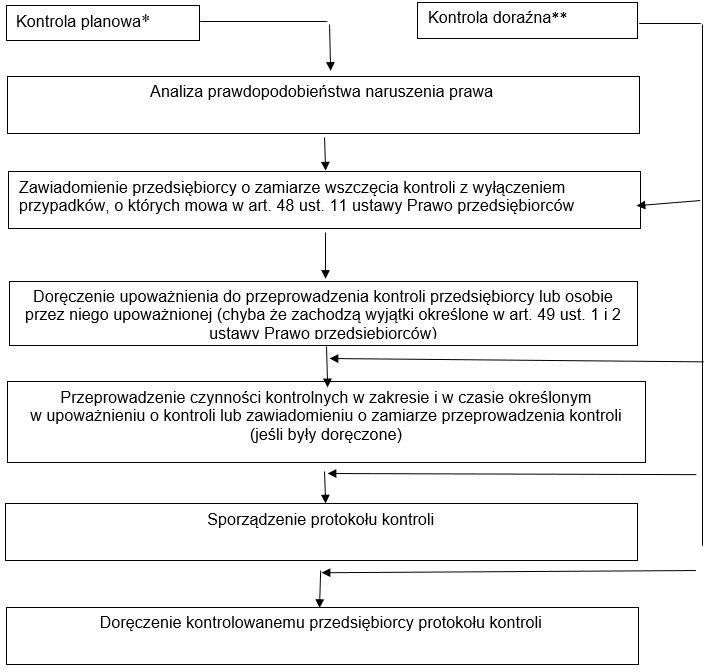 *Kontrola planowa – kontrola prowadzona na podstawie Rocznych Planów Kontroli Departamentu Ochrony Środowiska**Kontrola doraźna – kontrola nieujęta w Rocznym Planie Kontroli, obejmuje przypadki określone w art. 47 ust. 2 pkt 1 i 3 ustawy z dnia 6 marca 2018 r. Prawo przedsiębiorców